2020年安徽省普通中专学校艺术类专业单独招生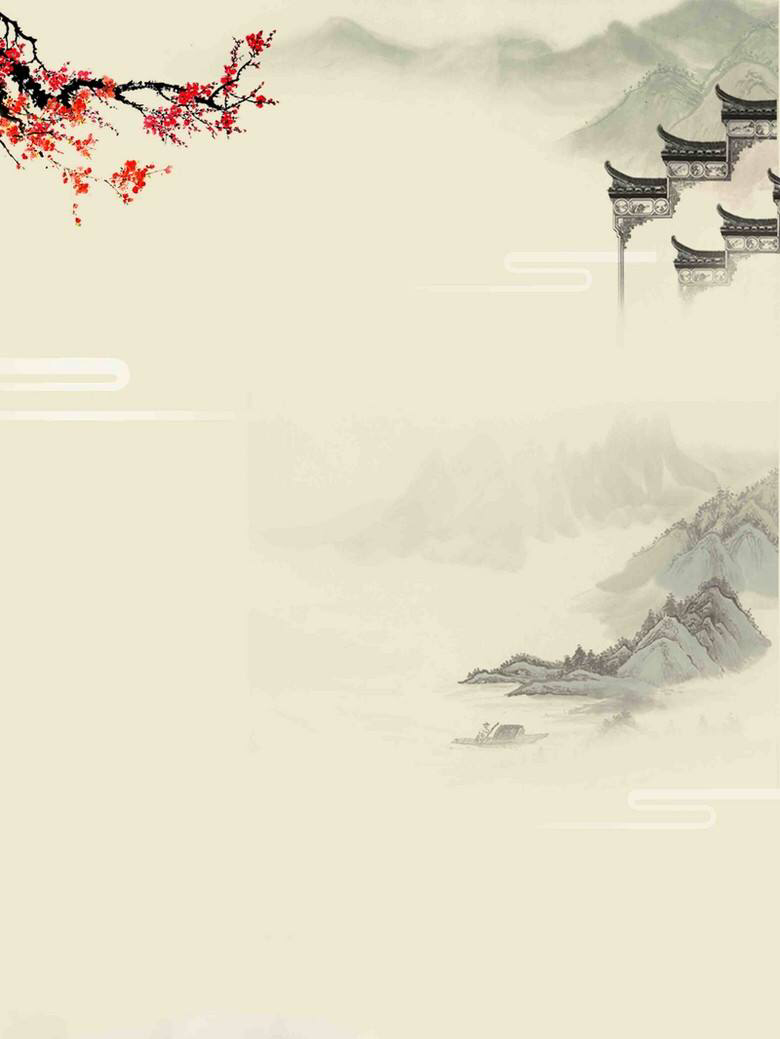 蚌埠工艺美术学校招生简章（皖北地区唯一具有艺术类专业单招资质的普通中专学校）一、学校简介蚌埠工艺美术学校是一所有着四十多年办学历史的公办全日制中等专业学校，是国家级重点、全国职业教育先进单位、省级特色建设示范校；是一所培养学生就业前景广、工作环境好、薪酬工资高的学校。我校重点打造全省领先，特色鲜明的服装、艺术设计、信息技术三大专业群，可为同学们全面发展、高质量就业打下坚实的基础。迄今我校已为国家培养了近2万名优秀人才，在省内外享有盛名美誉，被称为未来设计师的摇篮。根据安徽省教育厅2020年中等学校招生考试安排，中职学校艺体类专业单招文化课考试时间为7月24日。蚌埠工艺美术学校是蚌埠市及皖北地区唯一具有艺术类专业单独招生资质的普通中专学校。本次招生考试是除中考以外，又一条初中起点升五年制大专的考试路径。二、招生条件（一）遵纪守法，身体健康，爱好相关专业。（二）报考艺术类专业的考生，原则上要求初中毕业或具有同等学力，年龄不限，应历届均可。三、报名方式（一）报名时间和地点：考生即日起至7月18日到蚌埠工艺美术学校报名，报名后考生可选择在我校预科班（补习专业）免费上学。（二）报名办法：考生携带户口簿或户籍证明、近期同一底版免冠照片四张、填写报名登记表（疫情期间可电话报名）。考生较多的初中学校，我校可安排工作人员前往初中学校集中办理报名手续。四、文化课考试与专业课加试1、文化课考试科目：考试为一份试卷，包括语文、数学、英语三科，满分400分，其中语文占40%、数学占30%、英语占30%。考试内容按九年义务教育全日制初中教学大纲确定。2、专业课加试科目：素描、色彩（水粉）。3、考试时间:2020年7月24日上午文化课考试、下午专业考试。五、招收专业六、助学奖学金政策	1、凡被我校录取的新生一律免除学费、住宿费；赠送军训服装，公寓居住用品（住校学生）。2、对家庭经济困难的学生，贫困户前两年可享受2000元／年的国家助学金；建档立卡贫困户有更多的助学政策。3、对成绩优秀的学生还可获校内奖学金，最高奖学金1000元。七、学校网址：安徽省蚌埠工艺美术学校网http://www.bbgymx.com.cn八、学校地址：蚌埠市淮上区双墩路1199号（市内乘135路公交车到职教园区西门站下）九、招生热线：0552-3163680 3163830 13909656023（顾老师） 18055291853（汪老师）18055291918 (方老师)  18055291819（贾老师）专业名称专业代码学制学历备   注服装设计与工艺01五年 大专五年制大专前三年在我校学习，取得中专学历；后两年到安徽城市管理职业学院(公办高职院校)学习，毕业后获得大学专科毕业证书。工艺美术(室内设计与制作)02五年大专五年制大专前三年在我校学习，取得中专学历；后两年到安徽城市管理职业学院(公办高职院校)学习，毕业后获得大学专科毕业证书。视觉传达设计03五年大专五年制大专前三年在我校学习，取得中专学历；后两年到安徽城市管理职业学院(公办高职院校)学习，毕业后获得大学专科毕业证书。计算机平面设计 (广告设计)04五年大专五年制大专前三年在我校学习，取得中专学历；后两年到安徽城市管理职业学院(公办高职院校)学习，毕业后获得大学专科毕业证书。计算机动漫与游戏制作05五年大专五年制大专前三年在我校学习，取得中专学历；后两年到安徽城市管理职业学院(公办高职院校)学习，毕业后获得大学专科毕业证书。